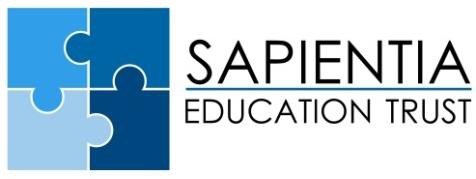 SAPIENTIA EDUCATION TRUST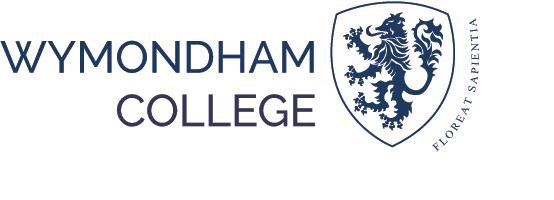 WYMONDHAM COLLEGE JOB DESCRIPTION BOARDING HOUSE MATRONLine Manager:                Head of HouseSalary:                             FTE £19,111Residential Status:        Non-resident (although required to sleep-in overnight when on duty).THE POSTBoarding House Matrons (Pastoral Care Workers) are an integral part of the boarding house staff team and play a significant role in the personal development of the students under their care.  As one  of  the  most  successful  state  boarding  schools  in  UK,  Wymondham  College  provides outstanding boarding care for its students and a vibrant, inspiring team of boarding house matrons are vital to this continued success.Boarding House Matrons (Pastoral Care Workers) assist the House leadership team with the care of both boarding and day students, with particular responsibility for the health and well-being of boarders and supervision of boarder during the evenings, overnight and mornings.Wymondham College is member of the Sapientia Education Trust (SET).On appointment, the successful candidate will be required to complete a six month probationary period.PERSON SPECIFICATIONThe personal competencies expected of all College support staff are:•	The  ability  to  communicate  clearly  and  tactfully  using  appropriate  methods  and  an awareness of the impact of your own communication on others;•	Able to maintain positive relationships with all and able to work as an effective and flexible part of a team; willing to change methods of work and routines to benefit the team;•	Willingness to accept responsibility for your own actions; the ability to prioritise effectively, meet deadlines and accept challenges.The personal competencies expected of a Boarding House Matron (Pastoral Care Worker) are:•   A calm and efficient manner in a crisis;•   Empathy with young people aged 11-16;•   Efficient administrative skills;•   A pro-active approach to engaging young people in tasks/activities;•   Sound judgement when dealing with conflict;•   The ability to maintain discipline and morale.The qualifications and previous experience required for a Boarding House Matron (PastoralCare Worker) are:•   A good level of literacy and numeracy;•	Some  previous  experience  working  with  young  people  is  desirable,  but  for  the  right candidate with a suitable personality, not essential;•   Some previous experience working in a caring role would also be an advantage;•	An understanding of the national requirements for keeping children safe in education will be expected*;•	An  understanding  of  the  national  minimum  standards  required  of  boarding  schools,  in respect of the care of students will be expected*.*This information is available online.JOB SPECIFICATION General ResponsibilitiesReporting  to  the  Head  of  House  or  the  delegated  representative,  Boarding  House  Matrons (Pastoral Care Workers) provide pastoral care and supervision of students resident in Boarding Houses, during non-timetabled time. They also undertake housekeeping duties and provide initial medical  support.   Boarding  House  Matrons  (Pastoral  Care  Workers)  are  required  to  support, promote and implement College and House policies and protocols.Boarding  House  Matrons  (Pastoral  Care  Workers)  are  required  to  stay  in  Boarding  House communal areas during nominated hours of duty and sleep in official accommodation during silent hours,  responding  to  calls/alarms,  as  appropriate  in  line  with  protocols.    However,  where necessary,  with  the  authority  of  the  House  leader,  Boarding  House  Matrons  (Pastoral  Care Workers)  may  be  required  to  escort  students  off-site  in  exceptional  circumstances.  Boarding House Matrons (Pastoral Care Workers) are required to set an exemplary personal example in standard of dress, behaviour and personal hygiene.The post-holder will be required to comply with the Wymondham College Code of Conduct forStaff and Volunteers.Wymondham College is committed to safeguarding and promoting the welfare of children and young people and expects all staff and volunteers to share this commitment.The  post-holder  will  have  access  to  and  be  responsible  for  confidential  information  and documentation.  The  post-holder  must  ensure  confidential  or  sensitive  material  is  handled appropriately and accurately.The post-holder shall participate in the College’s programme of Performance Management andContinuing Professional Development.A non-exhaustive list of specific responsibilities for the role is below and you will be required to undertake other duties and responsibilities as may reasonably be required.Specific ResponsibilitiesStudents and their Parents•	Be  responsible  (to  the  Head  of  House)  for  the  care,  supervision,  cleanliness  and presentation of students in the House, co-ordination and liaising with other Boarding staff as necessary;•	Be aware of the College uniform and clothing requirements of students and ensure that they have all the items they require; be responsible for the good standard of clothing ofstudents, arranging for clothing to be washed; arranging for appropriate repair of clothing, when necessary;•	In  consultation  with  the  Head  of  House,  liaise  with  parents  of  boarders  as  necessary, concerning domestic, welfare and medical matters;•   Contribute to the induction arrangements for new students joining the House, ensuring thatany ‘settling in’ problems are resolved;•	Exercise  pastoral  care  of  students  (in  accordance  with  Individual  Care  Plans  where appropriate), attend care meetings if required and support students’ emotional, cultural and intellectual development;•	Assist in the baseline assessment of new students and contribute to the individual welfare plans for students;•	Provide a sympathetic presence in the House and be sensitive to those who are having difficulties copying with College life, liaising closely with other relevant staff concerning theprogress and welfare of students;•   Supervise students during non-timetabled time when present in Boarding House;•	Assist the House leadership team in maintaining House discipline and the inculcation of good manners and courtesy.Health and Medical•	Be responsible for the general health and wellbeing of those in the House, being available to students for discussion of routine medical issues;•	In the case of any doubt or concern, refer medical matters to the College Nurse/medical staff or directly to the Doctors’ surgery or hospital;•   Attend any sick students in the House;•	Be  responsible  for  the  wellbeing  of  any  day  students  who  are  unwell,  whilst  making arrangements for them to be collected by parents;•	Ensure  that  appropriate  student  records  are  kept  up  to  date  and  that  they  are  stored securely, liaising with College medical staff as appropriate, in order to share any health ormedical concerns;•	Provide first aid, initial medical support and administration of non-prescription medicines to students in line with WCMC protocols and attend appropriate ‘updating’ training sessions as necessary;•	To be familiar with the College’s code of practice for health and safety, and its policies and procedures for countering bullying, substance misuse and child protection.Domestic•   Supervise and assist students with the completion of their laundry;•	At the end of terms, supervise the clearing up of the student accommodation areas; carry out a check of all bedding, furniture, fixtures and fittings. Preparing a list of repairs andmaintenance items required and advise on replacement or renewal of bedding, fixtures and furnishings;•	Before  boarders  return,  supervise  the  preparation  of  bedrooms;  carry  out  a  check  on furnishing to ensure that all are in good order, repairs carried out, and that the rooms are clean and presentable;•   Participate in a programme of continual risk assessment within the House as required byHealth and Safety guidelines.As part of the House staff team•	Ensure House log books are kept up to date and ensure any significant events during your shift are handed over appropriately before finishing the shift;•	Before starting your shift, ensure you have read any relevant notices and/or comments in the House log and that you have received any required briefing;•   Participate in the instruction and induction of new staff in the House;•   Attend regular team meetings as required by the Head of House;HOURS OF WORKWorking weeks      Term Time Only (normally 35 weeks).Hours per Shift      9.5 hours on duty and 7 hours sleep in/on call.A Boarding House Matron (Pastoral Care Worker)  normal shifts are:•    1530hrs - 2330hrs = on duty (with a one hour break);Normal WorkingPatternVariations toWorking Pattern•    2330hrs - 0630hrs = sleep-in/on call;•    0630hrs - 0900hrs = on duty.This post requires the post-holder to work:•    4 nights – Monday, Tuesday, Wednesday, and ThursdayAdjustments to the shift timings at end of term, half terms and Exeat weekends will be as follows:•	Boarding House Matrons (Pastoral Care Workers) who would normally be the overnight staff on the last day of a full term will start at 1330hrs and finish at1700hrs;•	Boarding House Matrons (Pastoral Care Workers) who would normally be the overnight staff on the Friday before an Exeat weekend and at the end of a half term will start at 1530hrs and finish at 1730hrs.Unpaid Breaks       1 hour evening break.Holiday pay entitlement is included in the pro rata salary for the post and there isHolidaysno  entitlement  to  take  holidays  during  term-time.   The  amount  of  holiday  pay included in the salary depends on the shifts per year worked.CPD Days             In addition to the shift hours you are required to work, you are paid an additional37 hours per year in order to attend College CPD days.In addition to the shift hours you are required to work, you are paid an additionalTeam MeetingsOvertime/ Additional Hours12 hours per year in order to attend team meetings or other staff activities at the discretion of the Head of House.No overtime will be paid for this post. However, if you are woken and required to work during the 7 hour sleep in/on call period, you will be paid at the basic hourly rate for each 15 minute period after the first 30 minutes.REMUNERATION Salary Details:•	Pro-rata annual salaries are calculated based on the number of shifts within the academic year  and  include  entitlement  to  holiday  pay.    The  pro-rata  salaries  payable  for  the2021/2022 academic year are:•   £22,504 per annum.•   Salaries are recalculated each year based on the structure of the new academic year;•   Salaries are consolidated and paid in twelve equal monthly instalments.Annual holiday entitlement for full-time support staff is 33 days (including bank holidays), rising to37 days after 5 years’ service.  Holiday entitlement is pro-rata for employees who work less than52 weeks per year and/or less than 37 hours per week.College  staff  enjoy  a  number  of  non-contractual  benefits,  including  free  refreshments  and breakfast and evening meals during term-time.The  post-holder  will  be entitled  to join  Wymondham  College’s  nominated  pension  scheme forsupport staff.DRESS CODEThe post holder will be expected to wear appropriate attire and will be supplied with appropriate Staff ID. This must be worn at all times to ensure that students, staff and visitors are able to identify Wymondham College employees.PRE-EMPLOYMENT CHECKSAll staff must be prepared to undergo a number of checks to confirm their suitability to work with children and young people.  The Trust reserves the right to withdraw offers of employment where checks or references are deemed to be unsatisfactory.REVIEWThe Job Description will be reviewed annually as part of Wymondham College’s PerformanceManagement programme.